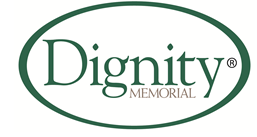 Funeral Director/Embalmer Needed in Bremerton, WAWe are currently seeking a licensed Funeral Director /Embalmer at our Miller Woodlawn Memorial Park location in Bremerton, WA. As a Dignity memorial location, we offer a competitive salary that commensurate with experience, generous benefits program and opportunities for advancement.JOB RESPONSIBILITIES  Performs on-call responsibilities including: taking first calls, talking with families, answering questions, providing initial details, and; conducting transfersSupervises and cares for the deceased in a respectful manner while performing a variety of tasks such as: verifying identification; obtaining authorization for embalming; embalming; dressing, styling hair and/or applying cosmetics; preparing cremated remainsArranges and conducts funeral and memorial ceremonies in a professional, organized and caring manner consistent with company policies and proceduresNegotiates and enters into funeral contracts.Handles contracts, legal documents, and collection of payment in accordance with company policiesEnsures client families are informed of special recognition/services available for veterans and ensures the delivery of selected recognition/servicesRetains heritage and grows market share through active involvement with community, religious and other organizationsPerforms additional duties as required by managementMINIMUM REQUIREMENTSEducationHigh School diploma or equivalentCompletion of a dual degree training program at an accredited mortuary college or technical school specializing in funeral and mortuary science as required by state/province law and as prescribed by each state boardExperienceEmbalmer, Apprentice or Funeral Director, Apprentice as required by state/provincial law2 years directly related experience preferredCertification/LicensesMust meet all licensing requirements in applicable state/province as required by law and as prescribed by each state boardCurrent state/province issued driver’s license with an acceptable driving recordKnowledge, Skills and AbilitiesBasic knowledge of religious and fraternal organizations customs.Knowledge of computers and some software including MS Office products requiredHigh level of compassion and integrityGood communication skillsProblem solving skillsAbility to multi task and set prioritiesDetail orientedAdditional Job DescriptionInterested applicants should apply directly to: https://bit.ly/2UHUPYh or email Nikki.Armstrong@sci-us.com.